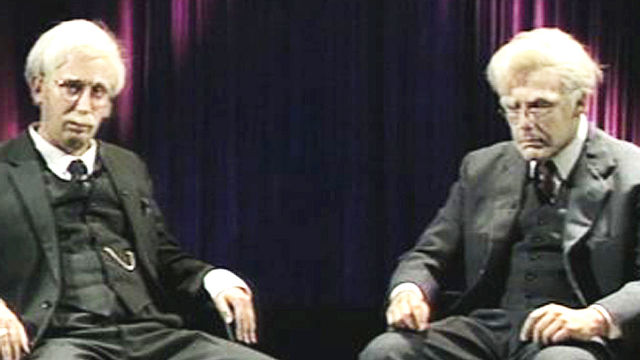 DateVideoSuitable ForHistoriography and the Cold War Season10/9The BetrayalA history of Stalin and the  Warsaw RisingAll – but especially Y13 (coursework).17/9The Cold War – Part OneComradesOther episodes will be shown later in the year.All – but especially Y13 (coursework).Elizabeth and the historians season24/9“From the Tower to the throne” – David StarkeyPart One of Starkey’s seminal series.The other episodes will be shown later in the year.All – but especially Y121/10"The body of the Queen" – Simon Schama.A history of Britain SeriesA comparison of Elizabeth and Mary Stuart.All – but especially Y12Comparative history8/10She-Wolves – Helen CastorHow the Tudor queens Jane, Mary and Elizabeth struggled with a crown made for a male head.All – but especially Y12Also a good introduction to feminist reinterpretations.15/10The Time traveller’s guide to Elizabethan England – Ian MortimerThe Court and the RichThe other episodes will be shown later in the year.All – but especially Y1222/10Elizabeth – The greatest Briton ?Michael PortilloAll – but especially Y12DateVideoSuitable ForRemembrance Specials5/11The Somme – Frome Defeat to VictoryPart OneThis part explains how the British were defeated at the end of the first day of the battle.AllEspecially good for anyone interested in military history or how historiography works.12/11The Somme – Frome Defeat to VictoryPart TwoThe conclusion shows how the British learnt from their failures and developed radical new tactics that would help the allies to win the war.AllEspecially good for anyone interested in military history or how historiography works.Italian Unification Special19/11Warwick historiesUnderstanding the Unification of ItalyAll – but especially Year 12 Russian Dictatorships (Second Season)26/11Twin Tyrants - Stalin and Hitler – Part OneDenys BlakewayPart One All – but especially Y13 (Russian).Comparative history3/12Twin Tyrants - Stalin and Hitler – Part TwoDenys BlakewayPart OneAll – but especially Y13 (Russian).Comparative history9/10MONLenin’s Secret FilesA Timewatch SpecialRobert Service explores Soviet records in the 1990sAll – but especially Y13 (Russian). See revisionist historians at work.